§355.  Affidavit of plaintiff as prima facie evidence; exceptionIn all actions brought on an itemized account annexed to the complaint, including an action brought in small claims court pursuant to Title 14, chapter 738, the affidavit of the plaintiff, made before a notary public using a seal, that the account on which the action is brought is a true statement of the indebtedness existing between the parties to the action with all proper credits given and that the prices or items charged therein are just and reasonable is prima facie evidence of the truth of the statement made in such affidavit and entitles the plaintiff to the judgment unless rebutted by competent and sufficient evidence.  When the plaintiff is a corporation, the affidavit may be made by its president, vice-president, secretary, treasurer or other person authorized by the corporation.  If the plaintiff is a debt buyer within the meaning of the Maine Fair Debt Collection Practices Act, the affidavit must also conform to the requirements of Title 32, section 11019.  [PL 2017, c. 216, §1 (AMD).]SECTION HISTORYPL 1977, c. 564, §81 (AMD). PL 1977, c. 696, §364 (AMD). PL 1981, c. 470, §A34 (AMD). PL 2017, c. 216, §1 (AMD). The State of Maine claims a copyright in its codified statutes. If you intend to republish this material, we require that you include the following disclaimer in your publication:All copyrights and other rights to statutory text are reserved by the State of Maine. The text included in this publication reflects changes made through the First Regular and First Special Session of the 131st Maine Legislature and is current through November 1. 2023
                    . The text is subject to change without notice. It is a version that has not been officially certified by the Secretary of State. Refer to the Maine Revised Statutes Annotated and supplements for certified text.
                The Office of the Revisor of Statutes also requests that you send us one copy of any statutory publication you may produce. Our goal is not to restrict publishing activity, but to keep track of who is publishing what, to identify any needless duplication and to preserve the State's copyright rights.PLEASE NOTE: The Revisor's Office cannot perform research for or provide legal advice or interpretation of Maine law to the public. If you need legal assistance, please contact a qualified attorney.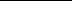 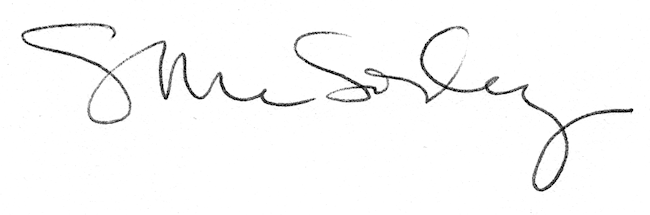 